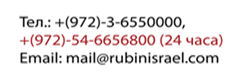 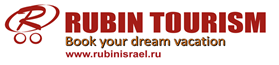 Групповые экскурсий с  Эйлата и Мертвого моря 2019-2020Все остальные аттракции что размещены на сайте компании приобретаются только на самих курортах  у наших представителей .Город выезда и период Название экскурсии Дни выездаЦена на взрослогоЦена на ребенка до 12 летЭйлат  01.02.2019-28.02.2020Обзорная по Эйлату Каждый деньПодарочнаяПодарочнаяЭйлат 01.02.2019-01.06.19  1.10.2019-01.06.2020Иерусалим с обедом Вторник .Суббота100 $90$Эйлат 01.06.2019-01.10.19 Иерусалим с обедом Вторник .Суббота150 $150$Эйлат Мертвое море Спа +обедПонедельник .Четверг110$100$Эйлат Мертвое море пляж +обедПонедельник .Четверг65$65$Эйлат Петра с обедом Понедельник ,среда ,пятница 200$+125ִ$  налог +виза 150$ +125ִ$  налог +виза Эйлат Парк Тимна+Ютвата Среда .Пятница75$65$Мертвое  море Иерусалим +Вифлием Вторник .Суббота70ִ$60$Мертвое  море Иерусалим +Вифлием+ Река Иордан  Четверг100ִ$90$Мертвое  море Вечернии Иерусалим Среда или Воскресение 100ִ$+65 шек вход90ִ$+65 шек входМертвое  море Монастыри Иудейской  пустыни Среда80ִ$+60 шек вход70ִ$+60 шек входМертвое  море Галилея православная Назарет Суббота80ִ$70$Мертвое  море Крепость Массада + заповедник Эйн геди Пятница50ִ$+110 шек вход50ִ$+110 шек входМертвое  море Эйлат Красное море Понедельник70ִ$60ִ$Мертвое  море Хайфа Бахайские сады Пятница130ִ$120ִ$